Australian Capital TerritoryNature Conservation (Closed Reserves) Declaration 2023 (No 1)Notifiable instrument NI2023–247made under the  Nature Conservation Act 2014, s 259 (Conservator may close reserve)1	Name of instrumentThis instrument is the Nature Conservation (Closed Reserves) Declaration 2023 (No 1).2	CommencementThis instrument commences on 9 May 2023. 3	DeclarationI declare that public access to the reserves listed in column 1 of schedule 1 (the closed reserves) is prohibited during the corresponding closure times in column 2 of schedule 1.4	ExceptionsSection 3 does not apply to:a conservation officer exercising a function under the Act; ora person accompanied by a conservation officer exercising a function under the Act; ora contractor undertaking rabbit control work within the closed reserves and engaged by the ACT Government to do so.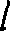 5	ExpiryThis instrument expires on 28 July 2023.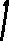 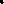 

Bren Burkevics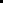 Conservator of Flora and Fauna   7 May 2023Schedule 1	Closed reserves and closure times(see s 3)column 1closed reservecolumn 2times when public access is prohibitedMount Ainslie Nature ReserveMount Majura Nature ReserveBeginning at 8:00 pm every Tuesday and Thursday and ending on the following day at 3:00 am – for the period beginning on Tuesday, 9 May 2023 and ending on Friday, 26 May 2023 only.Mount Pleasant Nature ReservePercival Hill Nature ReserveBeginning at 8:00 pm every Tuesday and Thursday and ending on the following day at 3:00 am.